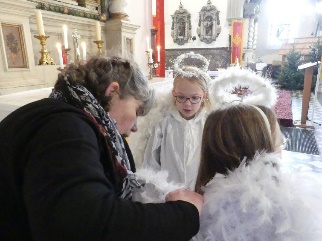 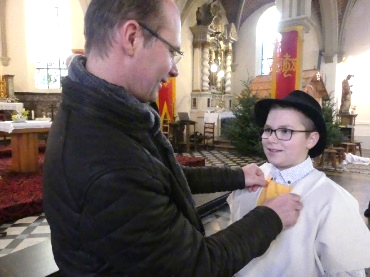       Nouvelle vie     de ces enfants,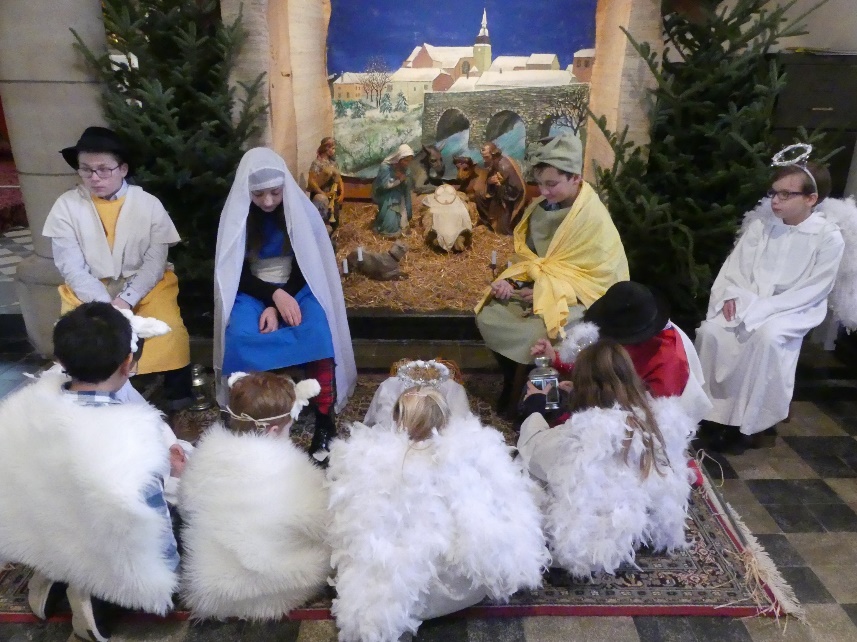      par la magie  	 des vêtements.Enfants changés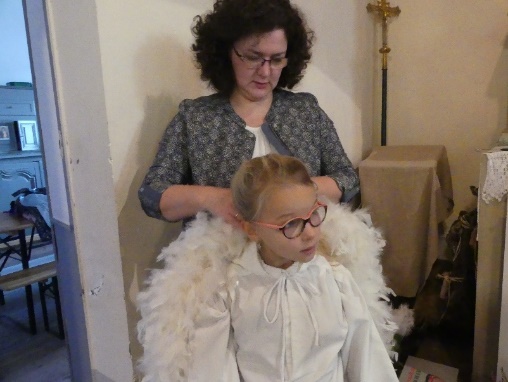 en personnages :anges ou bergers aux beaux visages !    Petit Jésus, dedans ses langesde blanc tissu, sourit aux anges !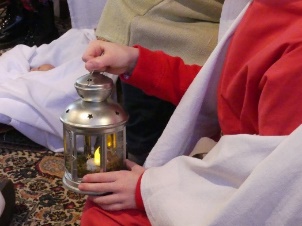 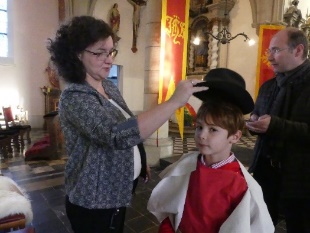 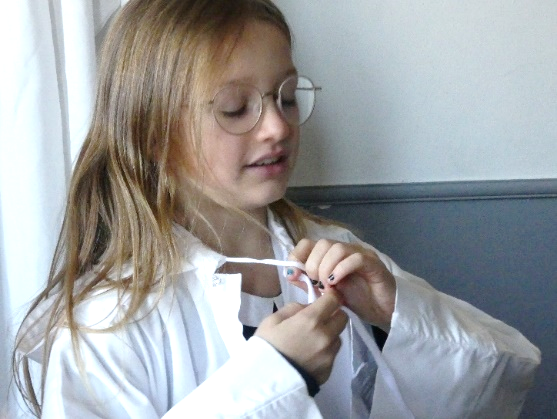 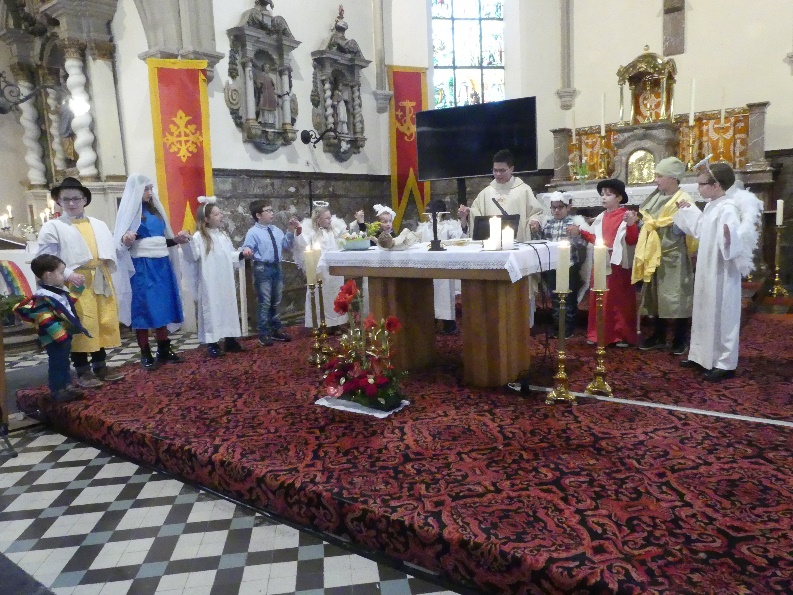 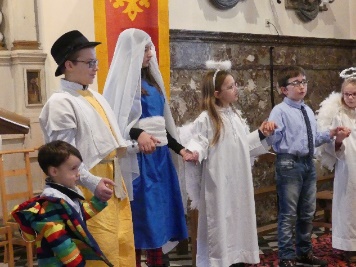 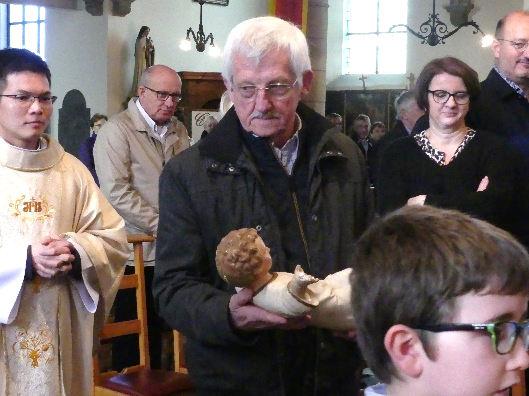 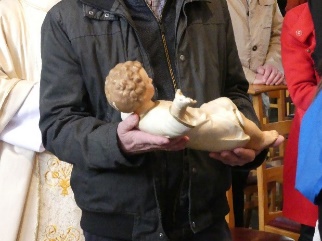 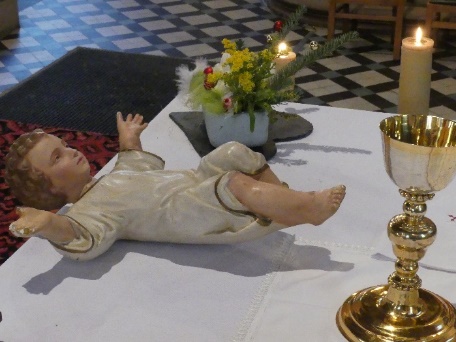                Joyeux Noël !                                                              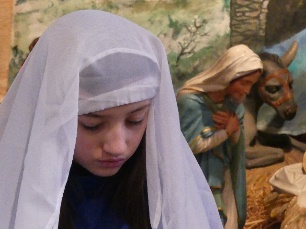 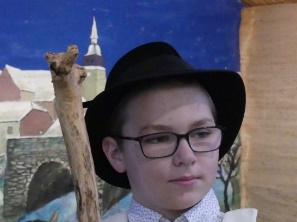        Habay-la-Vieille       25 décembre 2019            crèche         vivante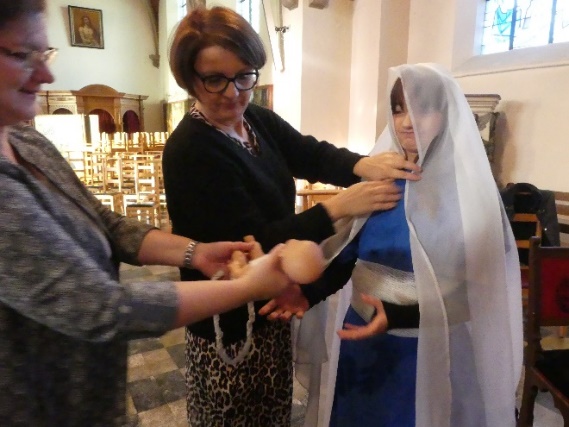 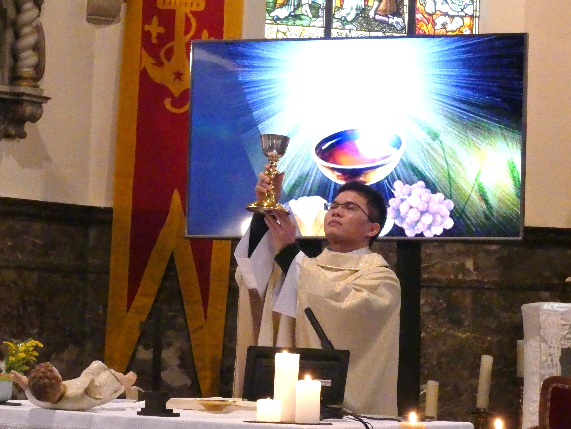      Petit Jésus      n’existe plus.     Le vrai Noël,      C’est notre autel !     Dieu est entré     dans notre Histoire.     Jésus couché     dans la mangeoire.     Ah qu’ils sont beaux,     ces personnages !      Voiles et chapeaux     les rendent sages.      Noël, la paix,                Frère Robert                   paix sur la terre.     C’est le bienfait      de notre Père.